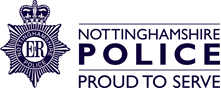 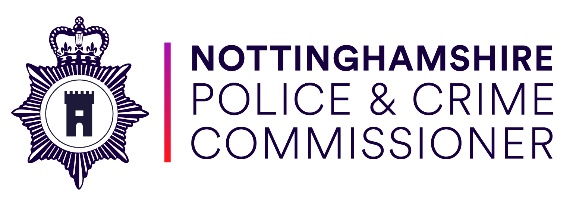 NOTTINGHAMSHIRE POLICE AND CRIME PLANPERFORMANCE FRAMEWORK 2021 TO 2025QUARTER 4: PERFORMANCE TO 31st MARCH 2022 INTRODUCTIONThe Nottinghamshire Police and Crime Plan 2021-25 sets the strategic direction for the police and partner agencies in tackling and reducing crime and improving local police and victim services during the 2011 to March 2025 period.  The plan sets three simple objectives:Preventing crime and protecting people from harmResponding efficiently and effectively to community needsSupporting victims and communities to be safe and feel safeThis framework is designed to support the Commissioner, partner agencies and the Police and Crime Panel in tracking the delivery of performance outcomes linked to the plan.  Indicators are reviewed and reported on a quarterly basis via the statutory Police and Crime Panel and Commissioner’s Strategic Resources and Performance Board. The Coronavirus pandemic and subsequent restrictions imposed from 23 March 2020 had a significant unprecedented impact on trends in crime and service demand during 2020 and 2021.  Consequently, the 2020/21 year does not provide a reliable and meaningful baseline against which future performance outcomes can be assessed.  Performance ambitions for the planning period have therefore been set in the context of benchmarking with other police force areas and informed views on what can be reasonably achieved in the current environmental conditions with the resources currently available. In many cases, this is simply shown as an expected direction of travel. Work will be undertaken to migrate the Performance and Insight report to Power BI in 2022 with a view to enabling more interactive profiling of outcomes at community safety partnership level. STRATEGIC OBJECTIVE 1: PREVENTING CRIME AND PROTECTING PEOPLE FROM HARMSTRATEGIC OBJECTIVE 1: PREVENTING CRIME AND PROTECTING PEOPLE FROM HARM STRATEGIC OBJECTIVE 1: PREVENTING CRIME AND PROTECTING PEOPLE FROM HARM STRATEGIC OBJECTIVE 1: PREVENTING CRIME AND PROTECTING PEOPLE FROM HARMSTRATEGIC OBJECTIVE 2: RESPONDING EFFICIENTLY AND EFFECTIVELY TO LOCAL NEEDSTRATEGIC OBJECTIVE 2: RESPONDING EFFICIENTLY AND EFFECTIVELY TO LOCAL NEEDSTRATEGIC OBJECTIVE 2: RESPONDING EFFICIENTLY AND EFFECTIVELY TO LOCAL NEEDSTRATEGIC OBJECTIVE 2: RESPONDING EFFICIENTLY AND EFFECTIVELY TO LOCAL NEEDSTRATEGIC OBJECTIVE 3: SUPPORTING VICTIMS, SURVIVORS AND COMMUNITIESSTRATEGIC OBJECTIVE 3: SUPPORTING VICTIMS, SURVIVORS AND COMMUNITIES STRATEGIC OBJECTIVE 3: SUPPORTING VICTIMS, SURVIVORS AND COMMUNITIESSTRATEGIC OBJECTIVE 3: SUPPORTING VICTIMS, SURVIVORS AND COMMUNITIESEQUALITY OBJECTIVES1A. Making our streets, villages, towns and city safer1A. Making our streets, villages, towns and city safer1A. Making our streets, villages, towns and city safer1A. Making our streets, villages, towns and city safer1A. Making our streets, villages, towns and city safer1A. Making our streets, villages, towns and city safer1A. Making our streets, villages, towns and city safer1A. Making our streets, villages, towns and city safer1A. Making our streets, villages, towns and city safer1A. Making our streets, villages, towns and city safer1A. Making our streets, villages, towns and city safer1A. Making our streets, villages, towns and city saferAimAim12 months to Mar 202112 months to Jun 202112 months to Sep 202112 months to Dec 202112 months to Dec 202112 months to Mar 2022Change over last yearChange over last yearAimAim12 months to Mar 202112 months to Jun 202112 months to Sep 202112 months to Dec 202112 months to Dec 202112 months to Mar 2022%ActualKPIExperience of Neighbourhood Crime (PCS)< 7.0%< 7.0%6.3%5.8%5.1%4.9%4.9%4.8%-1.5% ptsBase 4,313Total Neighbourhood Crime (Police recorded)< 12,600< 12,6009,9289,9789,6559,9229,92210,570+6.5%+642Residential Burglary (Police recorded)MonitorMonitor3,6703,6033,4053,2873,2873,446-6.1%-224Vehicle Crime (Police recorded)MonitorMonitor4,8394,8734,8015,0585,0585,353+10.6%+514Personal Robbery (Police recorded)MonitorMonitor694718696724724824+18.7%+130Theft from Person (Police recorded) MonitorMonitor725784753853853947+30.6%+222Feelings of safety in the area after dark (PCS)IncreaseIncrease62.5%61.0%59.1%56.8%56.8%56.9%-5.6% ptsBase 4,313Levels of police recorded Neighbourhood Crime in Nottinghamshire have risen in the latest quarter across all categories, rising to a level 6.5% higher than in March 2021. The Police and Crime Survey, however, continues to show a 1.5% point reduction in the prevalence of neighbourhood crime with Nottingham (-3.1%) and Mansfield and Ashfield (-2.4%) showing the most pronounced reductions. Levels of police recorded Neighbourhood Crime in Nottinghamshire have risen in the latest quarter across all categories, rising to a level 6.5% higher than in March 2021. The Police and Crime Survey, however, continues to show a 1.5% point reduction in the prevalence of neighbourhood crime with Nottingham (-3.1%) and Mansfield and Ashfield (-2.4%) showing the most pronounced reductions. The rise in police recorded Neighbourhood Crimes has been largely driven by increases in vehicle crime (+10.6%), theft from person (+30.6%) and personal robbery (+18.7%) offences. Police recorded residential burglary offences continue to show a 6.1% reduction.  The rise in police recorded Neighbourhood Crimes has been largely driven by increases in vehicle crime (+10.6%), theft from person (+30.6%) and personal robbery (+18.7%) offences. Police recorded residential burglary offences continue to show a 6.1% reduction.  The rise in police recorded Neighbourhood Crimes has been largely driven by increases in vehicle crime (+10.6%), theft from person (+30.6%) and personal robbery (+18.7%) offences. Police recorded residential burglary offences continue to show a 6.1% reduction.  The rise in police recorded Neighbourhood Crimes has been largely driven by increases in vehicle crime (+10.6%), theft from person (+30.6%) and personal robbery (+18.7%) offences. Police recorded residential burglary offences continue to show a 6.1% reduction.  The rise in police recorded Neighbourhood Crimes has been largely driven by increases in vehicle crime (+10.6%), theft from person (+30.6%) and personal robbery (+18.7%) offences. Police recorded residential burglary offences continue to show a 6.1% reduction.  The proportion of respondents to the Police and Crime Survey reporting that they feel very or fairly safe outside in their local area after dark has deteriorated significantly over the last year (-5.6% pts). Reductions in feelings of safety exceeding 5% points have been seen across all Community Safety Partnership areas, but are most pronounced among young people aged 16 to 24 (-9.6%), victims of crime (-8.2%) and female (-7.0%) respondents.  Feelings of safety in the area after dark remain highest among males (67%) and residents from South Nottinghamshire (68%).  By contrast, feelings of safety after dark remain lowest among females (47%), people aged 16 to 24 (37%), those with a limiting long term disability (44%) and those that have experienced some form of harassment in the last year (38%). The proportion of respondents to the Police and Crime Survey reporting that they feel very or fairly safe outside in their local area after dark has deteriorated significantly over the last year (-5.6% pts). Reductions in feelings of safety exceeding 5% points have been seen across all Community Safety Partnership areas, but are most pronounced among young people aged 16 to 24 (-9.6%), victims of crime (-8.2%) and female (-7.0%) respondents.  Feelings of safety in the area after dark remain highest among males (67%) and residents from South Nottinghamshire (68%).  By contrast, feelings of safety after dark remain lowest among females (47%), people aged 16 to 24 (37%), those with a limiting long term disability (44%) and those that have experienced some form of harassment in the last year (38%). The proportion of respondents to the Police and Crime Survey reporting that they feel very or fairly safe outside in their local area after dark has deteriorated significantly over the last year (-5.6% pts). Reductions in feelings of safety exceeding 5% points have been seen across all Community Safety Partnership areas, but are most pronounced among young people aged 16 to 24 (-9.6%), victims of crime (-8.2%) and female (-7.0%) respondents.  Feelings of safety in the area after dark remain highest among males (67%) and residents from South Nottinghamshire (68%).  By contrast, feelings of safety after dark remain lowest among females (47%), people aged 16 to 24 (37%), those with a limiting long term disability (44%) and those that have experienced some form of harassment in the last year (38%). The proportion of respondents to the Police and Crime Survey reporting that they feel very or fairly safe outside in their local area after dark has deteriorated significantly over the last year (-5.6% pts). Reductions in feelings of safety exceeding 5% points have been seen across all Community Safety Partnership areas, but are most pronounced among young people aged 16 to 24 (-9.6%), victims of crime (-8.2%) and female (-7.0%) respondents.  Feelings of safety in the area after dark remain highest among males (67%) and residents from South Nottinghamshire (68%).  By contrast, feelings of safety after dark remain lowest among females (47%), people aged 16 to 24 (37%), those with a limiting long term disability (44%) and those that have experienced some form of harassment in the last year (38%). The proportion of respondents to the Police and Crime Survey reporting that they feel very or fairly safe outside in their local area after dark has deteriorated significantly over the last year (-5.6% pts). Reductions in feelings of safety exceeding 5% points have been seen across all Community Safety Partnership areas, but are most pronounced among young people aged 16 to 24 (-9.6%), victims of crime (-8.2%) and female (-7.0%) respondents.  Feelings of safety in the area after dark remain highest among males (67%) and residents from South Nottinghamshire (68%).  By contrast, feelings of safety after dark remain lowest among females (47%), people aged 16 to 24 (37%), those with a limiting long term disability (44%) and those that have experienced some form of harassment in the last year (38%). 1B. Preventing serious violence and steering vulnerable young people away from crime1B. Preventing serious violence and steering vulnerable young people away from crime1B. Preventing serious violence and steering vulnerable young people away from crime1B. Preventing serious violence and steering vulnerable young people away from crime1B. Preventing serious violence and steering vulnerable young people away from crime1B. Preventing serious violence and steering vulnerable young people away from crime1B. Preventing serious violence and steering vulnerable young people away from crime1B. Preventing serious violence and steering vulnerable young people away from crime1B. Preventing serious violence and steering vulnerable young people away from crime1B. Preventing serious violence and steering vulnerable young people away from crime1B. Preventing serious violence and steering vulnerable young people away from crime1B. Preventing serious violence and steering vulnerable young people away from crimeAimAim12 months to Mar 202112 months to Jun 202112 months to Sep 202112 months to Dec 202112 months to Dec 202112 months to Mar 2022Change over last yearChange over last yearAimAim12 months to Mar 202112 months to Jun 202112 months to Sep 202112 months to Dec 202112 months to Dec 202112 months to Mar 2022%ActualKPIFirst Time Entrants into the YJS: Force (YJS)< 256< 256221241224240240235+6.3%+14Youth Justice First Time Entrants: CityMonitorMonitor113135126124124121+7.1%+8Youth Justice First Time Entrants: CountyMonitorMonitor10810698116116114+5.6%+6Violence with Injury (Police recorded)MonitorMonitor9,0619,2759,36710,30210,30211,353+25.3%+2,292Homicide (rolling 3 year average)MonitorMonitor10.39.38.08.78.710.30%+/-0KPIViolent Knife Crime (Police recorded)< 741< 741703718694745745809+15.1%+106Possession of Weapons offencesMonitorMonitor9941,0521,0721,1001,1001,169+17.6%+175The latest City figure is only to Feb 2022, however, the area remains on track to achieve a 10% reduction in First Time Entrants (FTE) by March 2024 based on the pre-pandemic March 2020 baseline of 263. County has seen a minor increase of +6 in the last year.   The Police and Nottinghamshire Violence Reduction Unit are in the process of securing hospital admissions data which will help to provide a more composite profile of trends over time.  The latest City figure is only to Feb 2022, however, the area remains on track to achieve a 10% reduction in First Time Entrants (FTE) by March 2024 based on the pre-pandemic March 2020 baseline of 263. County has seen a minor increase of +6 in the last year.   The Police and Nottinghamshire Violence Reduction Unit are in the process of securing hospital admissions data which will help to provide a more composite profile of trends over time.  Violence with Injury offences have increased again this quarter; this follows the trend from Summer 2021 alongside the relaxation of Covid restrictions and the reopening of the Night-Time Economy.  However, current levels remain 6.2% lower than the last financial year pre-Covid (12,098 Apr 19-Mar 20).  Average rates of homicide have remained the same over the last year. Violence with Injury offences have increased again this quarter; this follows the trend from Summer 2021 alongside the relaxation of Covid restrictions and the reopening of the Night-Time Economy.  However, current levels remain 6.2% lower than the last financial year pre-Covid (12,098 Apr 19-Mar 20).  Average rates of homicide have remained the same over the last year. Violence with Injury offences have increased again this quarter; this follows the trend from Summer 2021 alongside the relaxation of Covid restrictions and the reopening of the Night-Time Economy.  However, current levels remain 6.2% lower than the last financial year pre-Covid (12,098 Apr 19-Mar 20).  Average rates of homicide have remained the same over the last year. Violence with Injury offences have increased again this quarter; this follows the trend from Summer 2021 alongside the relaxation of Covid restrictions and the reopening of the Night-Time Economy.  However, current levels remain 6.2% lower than the last financial year pre-Covid (12,098 Apr 19-Mar 20).  Average rates of homicide have remained the same over the last year. Violence with Injury offences have increased again this quarter; this follows the trend from Summer 2021 alongside the relaxation of Covid restrictions and the reopening of the Night-Time Economy.  However, current levels remain 6.2% lower than the last financial year pre-Covid (12,098 Apr 19-Mar 20).  Average rates of homicide have remained the same over the last year. Levels of violent knife crime increased by over 15% over the last year, driven by increases in the latest quarter resulting in a 6 year high in March 2022. City Central and City Centre accounted for the majority of Knife crime in early March with occurrences inflated by multiple victims. Several occurrences also appear to be the same group of offenders. Over a quarter of offences were also domestic related.Levels of violent knife crime increased by over 15% over the last year, driven by increases in the latest quarter resulting in a 6 year high in March 2022. City Central and City Centre accounted for the majority of Knife crime in early March with occurrences inflated by multiple victims. Several occurrences also appear to be the same group of offenders. Over a quarter of offences were also domestic related.Levels of violent knife crime increased by over 15% over the last year, driven by increases in the latest quarter resulting in a 6 year high in March 2022. City Central and City Centre accounted for the majority of Knife crime in early March with occurrences inflated by multiple victims. Several occurrences also appear to be the same group of offenders. Over a quarter of offences were also domestic related.Levels of violent knife crime increased by over 15% over the last year, driven by increases in the latest quarter resulting in a 6 year high in March 2022. City Central and City Centre accounted for the majority of Knife crime in early March with occurrences inflated by multiple victims. Several occurrences also appear to be the same group of offenders. Over a quarter of offences were also domestic related.Levels of violent knife crime increased by over 15% over the last year, driven by increases in the latest quarter resulting in a 6 year high in March 2022. City Central and City Centre accounted for the majority of Knife crime in early March with occurrences inflated by multiple victims. Several occurrences also appear to be the same group of offenders. Over a quarter of offences were also domestic related.1C: Preventing Violence Against Women and Girls1C: Preventing Violence Against Women and Girls1C: Preventing Violence Against Women and Girls1C: Preventing Violence Against Women and Girls1C: Preventing Violence Against Women and Girls1C: Preventing Violence Against Women and Girls1C: Preventing Violence Against Women and Girls1C: Preventing Violence Against Women and Girls1C: Preventing Violence Against Women and Girls1C: Preventing Violence Against Women and Girls1C: Preventing Violence Against Women and Girls1C: Preventing Violence Against Women and GirlsAim12 months to Mar 202112 months to Mar 202112 months to Jun 202112 months to Sep 202112 months to Dec 202112 months to Dec 202112 months to Mar 2022Change over last yearChange over last yearAim12 months to Mar 202112 months to Mar 202112 months to Jun 202112 months to Sep 202112 months to Dec 202112 months to Dec 202112 months to Mar 2022%ActualDomestic Homicide Monitor1.31.31.31.31.31.31.300Domestic abuse repeat victimisation rateMonitor34.1%34.1%33.6%33.4%32.6%32.6%32.3%-1.8% ptsn/aDomestic Violence Protection Notices (DVPN)Monitor126126141176189189210+66.7%+84Domestic Violence Protection Orders (DVPO)Monitor118118132166175175195+65.3%+77DV Disclosure Scheme: DisclosuresMonitor376376418417384384329-12.5%-47Stalking Protection OrdersMonitor9984777-22.2%-2Sexual Offence OrdersMonitor899899934946960960962+7.0%+63Reported experience of domestic abuse (PCS)Monitor1.3%1.3%1.3%1.4%1.4%1.4%1.2%-0.1% ptsBase 4,313Reported Domestic Abuse Crime (Police)Monitor13,92913,92913,86714,15114,86114,86115,535+11.5%+1,606Reported Stalking and Harassment (Police)Monitor10,51810,51810,99411,00411,31411,31411,632+10.6%+1,114Reported RASSO (Police)Monitor2,2322,2322,4582,6102,8642,8643,068+37.5%+836The average rolling rate of Domestic Homicides has remained static over the previous two years at 1.3A continued police and partnership focus on prevention and effective early intervention is likely to have contributed to sustained reductions in domestic abuse-related harm over this period. Issued DVPNs and DVPOs have continued to increase this quarter and over the past 12 months indicating a sustained proactive approach to domestic crime. The average rolling rate of Domestic Homicides has remained static over the previous two years at 1.3A continued police and partnership focus on prevention and effective early intervention is likely to have contributed to sustained reductions in domestic abuse-related harm over this period. Issued DVPNs and DVPOs have continued to increase this quarter and over the past 12 months indicating a sustained proactive approach to domestic crime. The average rolling rate of Domestic Homicides has remained static over the previous two years at 1.3A continued police and partnership focus on prevention and effective early intervention is likely to have contributed to sustained reductions in domestic abuse-related harm over this period. Issued DVPNs and DVPOs have continued to increase this quarter and over the past 12 months indicating a sustained proactive approach to domestic crime. The use of Stalking Protection Orders remains low and has fallen over the last year despite a10.6% increase in police recorded stalking and harassment offences.Sexual Offence Orders have seen an increase every quarter indicating a proactive approach to prevention.Reported Domestic Abuse, Stalking and Harassment and RASSO crimes have increased since Coronavirus restrictions were relaxed during summer 2021; they have continued to rise again this quarter by 4.5%, 2.8% and 7.1% respectively.The use of Stalking Protection Orders remains low and has fallen over the last year despite a10.6% increase in police recorded stalking and harassment offences.Sexual Offence Orders have seen an increase every quarter indicating a proactive approach to prevention.Reported Domestic Abuse, Stalking and Harassment and RASSO crimes have increased since Coronavirus restrictions were relaxed during summer 2021; they have continued to rise again this quarter by 4.5%, 2.8% and 7.1% respectively.The use of Stalking Protection Orders remains low and has fallen over the last year despite a10.6% increase in police recorded stalking and harassment offences.Sexual Offence Orders have seen an increase every quarter indicating a proactive approach to prevention.Reported Domestic Abuse, Stalking and Harassment and RASSO crimes have increased since Coronavirus restrictions were relaxed during summer 2021; they have continued to rise again this quarter by 4.5%, 2.8% and 7.1% respectively.The use of Stalking Protection Orders remains low and has fallen over the last year despite a10.6% increase in police recorded stalking and harassment offences.Sexual Offence Orders have seen an increase every quarter indicating a proactive approach to prevention.Reported Domestic Abuse, Stalking and Harassment and RASSO crimes have increased since Coronavirus restrictions were relaxed during summer 2021; they have continued to rise again this quarter by 4.5%, 2.8% and 7.1% respectively.1D: Improving our approach to Reducing Reoffending 1D: Improving our approach to Reducing Reoffending 1D: Improving our approach to Reducing Reoffending 1D: Improving our approach to Reducing Reoffending 1D: Improving our approach to Reducing Reoffending 1D: Improving our approach to Reducing Reoffending 1D: Improving our approach to Reducing Reoffending 1D: Improving our approach to Reducing Reoffending 1D: Improving our approach to Reducing Reoffending 1D: Improving our approach to Reducing Reoffending 1D: Improving our approach to Reducing Reoffending 1D: Improving our approach to Reducing Reoffending AimAim12 months to Mar 202112 months to Jun 202112 months to Sep 202112 months to Dec 202112 months to Dec 202112 months to Mar 2022Change over last yearChange over last yearAimAim12 months to Mar 202112 months to Jun 202112 months to Sep 202112 months to Dec 202112 months to Dec 202112 months to Mar 2022%ActualKPIReoffending rate (binary)ReduceReduce28.7%**TBCTBCTBCTBC28.8%***+0.1% ptsn/aReoffending rate (frequency)ReduceReduce4.1TBCTBCTBCTBC4.1+/-0%+/-0Adult reoffending rate (binary)ReduceReduce28.6%TBCTBCTBCTBC28.7%***+0.1% ptsn/aJuvenile reoffending rate (binary)ReduceReduce30.3%TBCTBCTBCTBC29.8%***-0.5% ptsn/aIOM: Managed Cases - overallMonitorMonitor285304282306306270-5.3%-15IOM: Offenders successfully removedMonitorMonitor8096709999170+112%+90IOM: Reduction in average re-offending riskMonitorMonitor-71.0%-75.9%-69.5%-71.9%-71.9%-68.0%-3.0% ptsn/aDrug treatment referrals – Criminal JusticeMonitorMonitor503**TBCTBC484484433-13.9%-70% successfully completing ATR / DRRMonitorMonitor71.2%**TBCTBC73.0%73.0%77.0%+5.8% pts-98% offenders housed 3 months from releaseMonitorMonitorn/an/an/a66.9%*66.9%*79.8%n/an/a% offenders in employment 3 months from releaseMonitorMonitorn/an/an/a9.5%*9.5%*12.2%n/an/a% L&D referrals diverted into MH servicesMonitorMonitor21.0%**TBCTBC9.0%9.0%9.0%n/an/aThe PCC-led Reducing Reoffending Board is in the process of developing a suite of indicators to track a progress in this area.  This will include the tracking of outcomes relating to resettlement, substance misuse, mental health and reoffending among specific cohorts such as juveniles, women and girls, care leavers and ex-armed forces personnel. The PCC-led Reducing Reoffending Board is in the process of developing a suite of indicators to track a progress in this area.  This will include the tracking of outcomes relating to resettlement, substance misuse, mental health and reoffending among specific cohorts such as juveniles, women and girls, care leavers and ex-armed forces personnel. The Integrated Offender Management (IOM) programme continues to show reductions in re-offending of around 70% among those leaving the scheme. Following national reforms to the IOM approach in 2021, the statutory scheme now has a primary focus on the management of serious acquisitive offenders.The Integrated Offender Management (IOM) programme continues to show reductions in re-offending of around 70% among those leaving the scheme. Following national reforms to the IOM approach in 2021, the statutory scheme now has a primary focus on the management of serious acquisitive offenders.The Integrated Offender Management (IOM) programme continues to show reductions in re-offending of around 70% among those leaving the scheme. Following national reforms to the IOM approach in 2021, the statutory scheme now has a primary focus on the management of serious acquisitive offenders.The Integrated Offender Management (IOM) programme continues to show reductions in re-offending of around 70% among those leaving the scheme. Following national reforms to the IOM approach in 2021, the statutory scheme now has a primary focus on the management of serious acquisitive offenders.The Integrated Offender Management (IOM) programme continues to show reductions in re-offending of around 70% among those leaving the scheme. Following national reforms to the IOM approach in 2021, the statutory scheme now has a primary focus on the management of serious acquisitive offenders.*      New Indicators. No previous data available**    Data relates to 2019/20 baseline year***  Latest available official data: June 2020 cohort2A: Visible, accessible and responsive crime and policing services 2A: Visible, accessible and responsive crime and policing services 2A: Visible, accessible and responsive crime and policing services 2A: Visible, accessible and responsive crime and policing services 2A: Visible, accessible and responsive crime and policing services 2A: Visible, accessible and responsive crime and policing services 2A: Visible, accessible and responsive crime and policing services 2A: Visible, accessible and responsive crime and policing services 2A: Visible, accessible and responsive crime and policing services 2A: Visible, accessible and responsive crime and policing services 2A: Visible, accessible and responsive crime and policing services 2A: Visible, accessible and responsive crime and policing services AimAim12 months to Mar 202112 months to Jun 202112 months to Sep 202112 months to Dec 202112 months to Dec 202112 months to Mar 2022Change over last yearChange over last yearAimAim12 months to Mar 202112 months to Jun 202112 months to Sep 202112 months to Dec 202112 months to Dec 202112 months to Mar 2022%ActualKPIPublic confidence in the police (PCS)> 57.1%> 57.1%60.7%60.3%59.9%58.5%58.5%57.2%-3.5% ptsBase 4,313KPIPublic perception: police visibility (PCS)> 34.4%> 34.4%35.8%35.9%36.1%35.0%35.0%34.9%-0.9% ptsBase 4,313999 Abandoned Call rate< 2.0%< 2.0%0.85%0.60%0.33%0.17%0.17%0.20%-0.6% ptsn/a101 Abandoned Call rate< 5.0%< 5.0%5.9%4.6%2.8%1.2%1.2%1.3%-4.6% ptsn/aResponse times: Grade 1 UrbanMonitorMonitor77.7%77.5%77.8%78.3%78.3%77.7%0% ptsn/aResponse times: Grade 1 RuralMonitorMonitor72.6%73.3%74.2%73.9%73.9%72.8%+0.2% ptsn/aResponse times: Grade 2MonitorMonitor58.1%57.3%57.3%55.2%55.2%53.0%-5.1% ptsn/aCalls for Service: 999MonitorMonitor179,744190,329195,408201,867201,867212,813+18.4%+33,069Calls for Service: 101MonitorMonitor597,748601,377604,338612,967612,967652,568+9.2%+54,820Deployable Officers (Headcount)IncreaseIncrease2,1552,1692,1662,2052,2052,385+10.7%+230Officer Service Strength (FTE)2,2972,2972,192.62,201.72,233.02,242.02,242.02,346.9+6.9%+150.31Staff Service Strength (FTE)1,2061,2061,271.01,266.01,296.01,272.01,272.01,262.3-0.7%-8.73PCSO Service Strength (FTE)150150153.3150.0146.0150.7150.7143.67-6.3%-9.63The proportion of respondents to the PCS citing they have confidence in the police remains higher than the Mar 20 baseline (55.4%). While there have been marginal reductions in some aspects of public confidence in the police compared to the 202-21 pandemic year, the longer-term trajectory remains positive.The proportion of respondents to the PCS citing they have confidence in the police remains higher than the Mar 20 baseline (55.4%). While there have been marginal reductions in some aspects of public confidence in the police compared to the 202-21 pandemic year, the longer-term trajectory remains positive.Nottinghamshire Police maintains strong call handling performance, with abandonment rates for 999 and 101 calls remaining low, despite increased demand (+33,069/+54,820 calls respectively).  Nottinghamshire Police maintains strong call handling performance, with abandonment rates for 999 and 101 calls remaining low, despite increased demand (+33,069/+54,820 calls respectively).  Nottinghamshire Police maintains strong call handling performance, with abandonment rates for 999 and 101 calls remaining low, despite increased demand (+33,069/+54,820 calls respectively).  Nottinghamshire Police maintains strong call handling performance, with abandonment rates for 999 and 101 calls remaining low, despite increased demand (+33,069/+54,820 calls respectively).  Nottinghamshire Police maintains strong call handling performance, with abandonment rates for 999 and 101 calls remaining low, despite increased demand (+33,069/+54,820 calls respectively).  The force continues to show an increase in the number of deployable officers, hitting target a year ahead of schedule.  Officer numbers have been rising year on year since 2019, supported by the national police ‘Uplift’ programme. Officer strength has increased over the past 12 months while Staff and PCSO strength have seen a decrease.The force continues to show an increase in the number of deployable officers, hitting target a year ahead of schedule.  Officer numbers have been rising year on year since 2019, supported by the national police ‘Uplift’ programme. Officer strength has increased over the past 12 months while Staff and PCSO strength have seen a decrease.The force continues to show an increase in the number of deployable officers, hitting target a year ahead of schedule.  Officer numbers have been rising year on year since 2019, supported by the national police ‘Uplift’ programme. Officer strength has increased over the past 12 months while Staff and PCSO strength have seen a decrease.The force continues to show an increase in the number of deployable officers, hitting target a year ahead of schedule.  Officer numbers have been rising year on year since 2019, supported by the national police ‘Uplift’ programme. Officer strength has increased over the past 12 months while Staff and PCSO strength have seen a decrease.The force continues to show an increase in the number of deployable officers, hitting target a year ahead of schedule.  Officer numbers have been rising year on year since 2019, supported by the national police ‘Uplift’ programme. Officer strength has increased over the past 12 months while Staff and PCSO strength have seen a decrease.2B: Improving our capacity, capability and effectiveness in policing the digital beat2B: Improving our capacity, capability and effectiveness in policing the digital beat2B: Improving our capacity, capability and effectiveness in policing the digital beat2B: Improving our capacity, capability and effectiveness in policing the digital beat2B: Improving our capacity, capability and effectiveness in policing the digital beat2B: Improving our capacity, capability and effectiveness in policing the digital beat2B: Improving our capacity, capability and effectiveness in policing the digital beat2B: Improving our capacity, capability and effectiveness in policing the digital beat2B: Improving our capacity, capability and effectiveness in policing the digital beat2B: Improving our capacity, capability and effectiveness in policing the digital beat2B: Improving our capacity, capability and effectiveness in policing the digital beat2B: Improving our capacity, capability and effectiveness in policing the digital beatAimAim12 months to Mar 202112 months to Jun 202112 months to Sep 202112 months to Dec 202112 months to Dec 202112 months to Mar 2022Change over last yearChange over last yearAimAim12 months to Mar 202112 months to Jun 202112 months to Sep 202112 months to Dec 202112 months to Dec 202112 months to Mar 2022%ActualOnline Dependant CrimesMonitorMonitor3,9194,0264,0244,1164,1164,146+5.8%+227Online Facilitated CrimesMonitorMonitor365367338310310337-7.7%-28Experience of Online Fraud (PCS)MonitorMonitor18.0%20.1%21.1%21.3%21.3%20.0%+2.0% ptsBase 4,313Experience of Online Fraud with loss (PCS)MonitorMonitor4.8%5.0%4.9%5.0%5.0%4.8%+/- 0% ptsBase 4,313Confidence in response to Cyber Crime (PCS)IncreaseIncreasen/an/an/a21.4%21.4%21.7%n/aBase 2,117Reported Fraud Offences (Police)MonitorMonitor3,0333,3763,6043,7103,7104,035+33.0%+1,002Reports to Action Fraud (NFIB Portal)MonitorMonitorn/a7,4126,6297,6937,6937,308n/an/aLocal and national evidence highlights a marked increase in the prevalence of online fraud during the pandemic.  Around a fifth of all respondents to the Nottinghamshire PCS state having experienced online fraud (including attempts) over the last year, with the number of crimes involving loss estimated to have increased by around 5.8% in the last year to around 57,750 per year.  Police recorded Fraud offences have increased by 33% over the past 12 months, supporting the PCC survey findings. The NFIB portal is still experiencing problems with data gaps. Available data and manual counting of victim data, indicate a 5% reduction in reports compared to the previous quarter.Local and national evidence highlights a marked increase in the prevalence of online fraud during the pandemic.  Around a fifth of all respondents to the Nottinghamshire PCS state having experienced online fraud (including attempts) over the last year, with the number of crimes involving loss estimated to have increased by around 5.8% in the last year to around 57,750 per year.  Police recorded Fraud offences have increased by 33% over the past 12 months, supporting the PCC survey findings. The NFIB portal is still experiencing problems with data gaps. Available data and manual counting of victim data, indicate a 5% reduction in reports compared to the previous quarter.A new question was introduced to the Police and Crime Survey in October to December which will enable the PCC and partners to track progress against one of the new Key Performance Indicators set out in the Home Office Police Outcomes Framework.  21.7% of respondents felt that the police and other law enforcement agencies were effective at dealing with cybercrime, compared to 16.5% that did not and 33.2% that did not know.  This indicator will be tracked over time alongside national trends from the Cyber Security Centre’s ‘Cyber Aware Tracker’.  A new question was introduced to the Police and Crime Survey in October to December which will enable the PCC and partners to track progress against one of the new Key Performance Indicators set out in the Home Office Police Outcomes Framework.  21.7% of respondents felt that the police and other law enforcement agencies were effective at dealing with cybercrime, compared to 16.5% that did not and 33.2% that did not know.  This indicator will be tracked over time alongside national trends from the Cyber Security Centre’s ‘Cyber Aware Tracker’.  A new question was introduced to the Police and Crime Survey in October to December which will enable the PCC and partners to track progress against one of the new Key Performance Indicators set out in the Home Office Police Outcomes Framework.  21.7% of respondents felt that the police and other law enforcement agencies were effective at dealing with cybercrime, compared to 16.5% that did not and 33.2% that did not know.  This indicator will be tracked over time alongside national trends from the Cyber Security Centre’s ‘Cyber Aware Tracker’.  A new question was introduced to the Police and Crime Survey in October to December which will enable the PCC and partners to track progress against one of the new Key Performance Indicators set out in the Home Office Police Outcomes Framework.  21.7% of respondents felt that the police and other law enforcement agencies were effective at dealing with cybercrime, compared to 16.5% that did not and 33.2% that did not know.  This indicator will be tracked over time alongside national trends from the Cyber Security Centre’s ‘Cyber Aware Tracker’.  A new question was introduced to the Police and Crime Survey in October to December which will enable the PCC and partners to track progress against one of the new Key Performance Indicators set out in the Home Office Police Outcomes Framework.  21.7% of respondents felt that the police and other law enforcement agencies were effective at dealing with cybercrime, compared to 16.5% that did not and 33.2% that did not know.  This indicator will be tracked over time alongside national trends from the Cyber Security Centre’s ‘Cyber Aware Tracker’.  2C: Improving police and partnership responses to the issues of greatest community concern2C: Improving police and partnership responses to the issues of greatest community concern2C: Improving police and partnership responses to the issues of greatest community concern2C: Improving police and partnership responses to the issues of greatest community concern2C: Improving police and partnership responses to the issues of greatest community concern2C: Improving police and partnership responses to the issues of greatest community concern2C: Improving police and partnership responses to the issues of greatest community concern2C: Improving police and partnership responses to the issues of greatest community concern2C: Improving police and partnership responses to the issues of greatest community concern2C: Improving police and partnership responses to the issues of greatest community concern2C: Improving police and partnership responses to the issues of greatest community concern2C: Improving police and partnership responses to the issues of greatest community concernAimAim12 months to Mar 202112 months to Jun 202112 months to Sep 202112 months to Dec 202112 months to Dec 202112 months to Mar 2022Change over last yearChange over last yearAimAim12 months to Mar 202112 months to Jun 202112 months to Sep 202112 months to Dec 202112 months to Dec 202112 months to Mar 2022%ActualKPIPolice dealing with issues of local concern (PCS)> 43.4%> 43.4%45.5%46.0%45.3%44.4%44.4%43.5%-2.0% ptsBase 4,313KPI% Residents satisfied with police service (PCS)> 59.9%> 59.9%60.8%62.8%63.0%62.7%62.7%62.2%+1.4% ptsBase 1,022Perception that police ‘do a good job’ (PCS)MonitorMonitor54.9%55.2%54.5%53.0%53.0%53.2%-1.7% ptsBase 4,260Speeding as local issue of concern (PCS)ReduceReduce36.4%35.7%34.0%33.9%33.9%33.2%-3.2% ptsBase 4,260Drug use and dealing as a local issue (PCS)ReduceReduce30.5%30.6%29.4%29.6%29.6%30.2%-0.3% ptsBase 4,260People Killed or Seriously Injured on roadsMonitorMonitor340380385384*384*341n/a+1Drug Offences (Police recorded)MonitorMonitor976959933899899827-15.3%-149% experiencing ASB in the last year (PCS)MonitorMonitor64.4%65.3%64.2%65.4%65.4%64.2%-0.2% ptsBase 4,260Police recorded Anti-Social BehaviourMonitorMonitor48,20943,98741,88839,40739,40735,985-25.4%-12,224Anti-social Behaviour Incidents: % RepeatsMonitorMonitor29.5%32.2%32.8%32.9%32.9%32.4%+2.9% ptsn/aThe proportion of residents reporting that the police are effective in dealing with the issues that matter most to communities remains above the target aim. Similarly, the proportion of all service users reporting satisfaction with the police remains strong (62.2%) and higher than the previous 12 months. The proportion of residents reporting that the police are effective in dealing with the issues that matter most to communities remains above the target aim. Similarly, the proportion of all service users reporting satisfaction with the police remains strong (62.2%) and higher than the previous 12 months. The force saw reductions in the proportion of residents citing drug use and dealing as an issue that they would like to see the police do more to tackle in their area over the last year, however, this has stabilised in the latest quarter.*Validated data is only available to the end of December 2021. Serious and Fatal injury collisions have seen an increase since Covid restrictions relaxed. The 12 months to Dec 2021 saw a 12.9% increase compared to the 12 months to March 2021.The force saw reductions in the proportion of residents citing drug use and dealing as an issue that they would like to see the police do more to tackle in their area over the last year, however, this has stabilised in the latest quarter.*Validated data is only available to the end of December 2021. Serious and Fatal injury collisions have seen an increase since Covid restrictions relaxed. The 12 months to Dec 2021 saw a 12.9% increase compared to the 12 months to March 2021.The force saw reductions in the proportion of residents citing drug use and dealing as an issue that they would like to see the police do more to tackle in their area over the last year, however, this has stabilised in the latest quarter.*Validated data is only available to the end of December 2021. Serious and Fatal injury collisions have seen an increase since Covid restrictions relaxed. The 12 months to Dec 2021 saw a 12.9% increase compared to the 12 months to March 2021.The force saw reductions in the proportion of residents citing drug use and dealing as an issue that they would like to see the police do more to tackle in their area over the last year, however, this has stabilised in the latest quarter.*Validated data is only available to the end of December 2021. Serious and Fatal injury collisions have seen an increase since Covid restrictions relaxed. The 12 months to Dec 2021 saw a 12.9% increase compared to the 12 months to March 2021.The force saw reductions in the proportion of residents citing drug use and dealing as an issue that they would like to see the police do more to tackle in their area over the last year, however, this has stabilised in the latest quarter.*Validated data is only available to the end of December 2021. Serious and Fatal injury collisions have seen an increase since Covid restrictions relaxed. The 12 months to Dec 2021 saw a 12.9% increase compared to the 12 months to March 2021.The proportion of respondents to the PCS stating that they have experienced some form of ASB has seen no significant change over the last year. Levels of ASB recorded by the police continue to fall with a further 25.4% reduction over the 12 month period. The proportion of respondents to the PCS stating that they have experienced some form of ASB has seen no significant change over the last year. Levels of ASB recorded by the police continue to fall with a further 25.4% reduction over the 12 month period. The proportion of respondents to the PCS stating that they have experienced some form of ASB has seen no significant change over the last year. Levels of ASB recorded by the police continue to fall with a further 25.4% reduction over the 12 month period. The proportion of respondents to the PCS stating that they have experienced some form of ASB has seen no significant change over the last year. Levels of ASB recorded by the police continue to fall with a further 25.4% reduction over the 12 month period. The proportion of respondents to the PCS stating that they have experienced some form of ASB has seen no significant change over the last year. Levels of ASB recorded by the police continue to fall with a further 25.4% reduction over the 12 month period. 2D: Investigating Crime, Bringing Offenders to Justice and Tackling Serious and Organised Crime2D: Investigating Crime, Bringing Offenders to Justice and Tackling Serious and Organised Crime2D: Investigating Crime, Bringing Offenders to Justice and Tackling Serious and Organised Crime2D: Investigating Crime, Bringing Offenders to Justice and Tackling Serious and Organised Crime2D: Investigating Crime, Bringing Offenders to Justice and Tackling Serious and Organised Crime2D: Investigating Crime, Bringing Offenders to Justice and Tackling Serious and Organised Crime2D: Investigating Crime, Bringing Offenders to Justice and Tackling Serious and Organised Crime2D: Investigating Crime, Bringing Offenders to Justice and Tackling Serious and Organised Crime2D: Investigating Crime, Bringing Offenders to Justice and Tackling Serious and Organised Crime2D: Investigating Crime, Bringing Offenders to Justice and Tackling Serious and Organised Crime2D: Investigating Crime, Bringing Offenders to Justice and Tackling Serious and Organised Crime2D: Investigating Crime, Bringing Offenders to Justice and Tackling Serious and Organised CrimeBringing Offenders to JusticeAimAim12 months to Mar 202112 months to Jun 202112 months to Sep 202112 months to Dec 202112 months to Dec 202112 months to Mar 2022Change over last yearChange over last yearBringing Offenders to JusticeAimAim12 months to Mar 202112 months to Jun 202112 months to Sep 202112 months to Dec 202112 months to Dec 202112 months to Mar 2022%ActualCrimes with an identified suspect (N.)MonitorMonitor39.3% (2,786)36.6% (2,717)36.1% (2,697)35.7% (2,792)35.7% (2,792)35.1% (2,784)-4.2% pts-2Victim-based crime Positive outcome rate (N.)MonitorMonitor11.8% (8,222)10.8% (7,927)10.4% (7,695)10.1% (7,857)10.1% (7,857)10.1% (8,341)-1.7% pts+119Domestic abuse: Positive outcome rate (N.)MonitorMonitor12.8% (1,772)12.1% (1,678)11.2% (1,583)10.7% (1,575)10.7% (1,575) 10.2% (1,584)-2.6% pts-188Sexual Offences: Positive outcome rate (N.)MonitorMonitor8.0% (178)7.3% (180)8.1% (211)9.7% (279)9.7% (279)10.3% (315)+2.3% pts+137Violent knife crime: Pos outcome rate (N.)MonitorMonitor29.2% (205)27.6% (202)25.1% (176)23.7% (178)23.7% (178)23.0% (174)-6.2% pts-31Tackling Serious and Organised CrimeAimAim12 months to Mar 202112 months to Jun 202112 months to Sep 202112 months to Dec 202112 months to Dec 202112 months to Mar 2022Change over last yearChange over last yearAimAim12 months to Mar 202112 months to Jun 202112 months to Sep 202112 months to Dec 202112 months to Dec 202112 months to Mar 2022%ActualFirearm Discharges (rolling 3 year average)MonitorMonitor20.720.319.718.318.317.0-17.9%-3.7Criminal Asset ApplicationsMonitorMonitor172328343434+100%+17Criminal Asset Recovery (£)MonitorMonitor£168,202£188,702£259,892£295,567£295,567£285,495.81+69.7%+117,293The force has seen a reduction in some positive outcome rates and crimes with identified suspects over the last year, this is likely to have been affected by changes in demand during this period due to Coronavirus restrictions.  A reduction in visible presence and natural surveillance in some locations may have also affected the availability of witnesses and opportunities for the identification of a viable suspect.  Trends will be further reviewed as the demand profile stabilises. The force has seen a reduction in some positive outcome rates and crimes with identified suspects over the last year, this is likely to have been affected by changes in demand during this period due to Coronavirus restrictions.  A reduction in visible presence and natural surveillance in some locations may have also affected the availability of witnesses and opportunities for the identification of a viable suspect.  Trends will be further reviewed as the demand profile stabilises. Firearm discharges have seen further reductions this quarter and overall reductions over the two-year period of 17.9%.Criminal Asset Applications and Recoveries increased markedly again during past 12 month period, although saw a financial reduction of around £10k this quarter compared to the previous quarter.Firearm discharges have seen further reductions this quarter and overall reductions over the two-year period of 17.9%.Criminal Asset Applications and Recoveries increased markedly again during past 12 month period, although saw a financial reduction of around £10k this quarter compared to the previous quarter.Firearm discharges have seen further reductions this quarter and overall reductions over the two-year period of 17.9%.Criminal Asset Applications and Recoveries increased markedly again during past 12 month period, although saw a financial reduction of around £10k this quarter compared to the previous quarter.Firearm discharges have seen further reductions this quarter and overall reductions over the two-year period of 17.9%.Criminal Asset Applications and Recoveries increased markedly again during past 12 month period, although saw a financial reduction of around £10k this quarter compared to the previous quarter.Firearm discharges have seen further reductions this quarter and overall reductions over the two-year period of 17.9%.Criminal Asset Applications and Recoveries increased markedly again during past 12 month period, although saw a financial reduction of around £10k this quarter compared to the previous quarter.3A: Improving services and service outcomes for victims of crime3A: Improving services and service outcomes for victims of crime3A: Improving services and service outcomes for victims of crime3A: Improving services and service outcomes for victims of crime3A: Improving services and service outcomes for victims of crime3A: Improving services and service outcomes for victims of crime3A: Improving services and service outcomes for victims of crime3A: Improving services and service outcomes for victims of crime3A: Improving services and service outcomes for victims of crime3A: Improving services and service outcomes for victims of crime3A: Improving services and service outcomes for victims of crime3A: Improving services and service outcomes for victims of crimeAimAim12 months to Mar 202112 months to Jun 202112 months to Sep 202112 months to Dec 202112 months to Dec 202112 months to Mar 2022Change over last yearChange over last yearAimAim12 months to Mar 202112 months to Jun 202112 months to Sep 202112 months to Dec 202112 months to Dec 202112 months to Mar 2022%ActualAll Victim Based crimeMonitorMonitor70,09073,69574,19878,30078,30082,982+18.4%+12,892Victims’ Code of Practice ComplianceMonitorMonitor93.9%94.2%95.1%95.6%95.6%95.8%+1.9% ptsBase TBCVictim Services: Victim support / interventionsMonitorMonitor13,81014,66315,11914,93914,93914,759+6.9%+949KPI% better able to cope and recover from harm>71.9%>71.9%67.8%69.6%71.4%76.6%76.6%81.8%+14.0% ptsBase 3,341% better able to cope & recover: Dom AbuseMonitorMonitor68.5%74.3%80.1%86.6%86.6%93.2%+24.7% ptsBase 1,228% better able to cope & recover: Victim CareMonitorMonitor69.7%67.4%65.2%69.1%69.1%73.0%+3.3% ptsBase 1,319% Crimes resolved via community resolutionMonitorMonitor9.8%11.0%13.0%15.2%15.2%17.6%+7.8% pts+1,091% Domestic abuse victims satisfied (overall)MonitorMonitor87.9%88.8%88.0%89.4%89.4%88.8%+0.9% ptsBase 708% Hate crime victims satisfied (overall)*MonitorMonitor81.6%80.2%80.7%80.0%80.0%80.6%-1.0% ptsBase 572KPI% Victims satisfied with police service (PCS)> 53.9%> 53.9%56.7%57.7%56.8%56.2%56.2%55.4%-1.3% ptsBase 517Recorded victim-based crime has increased steadily during 2021 alongside the easing of Coronavirus restrictions and has continued to rise again this quarter.Despite this, levels of victim-based crime remain 8.5% lower than in the pre-pandemic 12 months of Apr 19-Mar 20. Recorded victim-based crime has increased steadily during 2021 alongside the easing of Coronavirus restrictions and has continued to rise again this quarter.Despite this, levels of victim-based crime remain 8.5% lower than in the pre-pandemic 12 months of Apr 19-Mar 20. Recorded victim-based crime has increased steadily during 2021 alongside the easing of Coronavirus restrictions and has continued to rise again this quarter.Despite this, levels of victim-based crime remain 8.5% lower than in the pre-pandemic 12 months of Apr 19-Mar 20. Nottinghamshire maintains strong and improving performance in terms of compliance with the Victims’ Code of Practice.  Outcomes from PCC-commissioned victim services are currently collated and reported to the Ministry of Justice on a bi-annual basis and will be reported by the end of May 2022. Update pendingCommunity Resolution resolved crimes have increased steadily quarter on quarter over the past 12 months.Nottinghamshire maintains strong and improving performance in terms of compliance with the Victims’ Code of Practice.  Outcomes from PCC-commissioned victim services are currently collated and reported to the Ministry of Justice on a bi-annual basis and will be reported by the end of May 2022. Update pendingCommunity Resolution resolved crimes have increased steadily quarter on quarter over the past 12 months.Nottinghamshire maintains strong and improving performance in terms of compliance with the Victims’ Code of Practice.  Outcomes from PCC-commissioned victim services are currently collated and reported to the Ministry of Justice on a bi-annual basis and will be reported by the end of May 2022. Update pendingCommunity Resolution resolved crimes have increased steadily quarter on quarter over the past 12 months.Nottinghamshire maintains strong and improving performance in terms of compliance with the Victims’ Code of Practice.  Outcomes from PCC-commissioned victim services are currently collated and reported to the Ministry of Justice on a bi-annual basis and will be reported by the end of May 2022. Update pendingCommunity Resolution resolved crimes have increased steadily quarter on quarter over the past 12 months.Nottinghamshire maintains strong and improving performance in terms of compliance with the Victims’ Code of Practice.  Outcomes from PCC-commissioned victim services are currently collated and reported to the Ministry of Justice on a bi-annual basis and will be reported by the end of May 2022. Update pendingCommunity Resolution resolved crimes have increased steadily quarter on quarter over the past 12 months.Satisfaction rates among victims of hate crime has slowed to a 1.0% reduction over the last year, largely due to work to drive improvement in Kept Informed and Ease of Contact.The proportion of respondents to the PCS that had reported a crime to the police and were satisfied with the service they received remains stable at 55.4%, but higher than levels recorded in the 2019/20 pre-pandemic year (52.2%) and the 2021/22 milestone ambition (53.9%).Satisfaction rates among victims of hate crime has slowed to a 1.0% reduction over the last year, largely due to work to drive improvement in Kept Informed and Ease of Contact.The proportion of respondents to the PCS that had reported a crime to the police and were satisfied with the service they received remains stable at 55.4%, but higher than levels recorded in the 2019/20 pre-pandemic year (52.2%) and the 2021/22 milestone ambition (53.9%).Satisfaction rates among victims of hate crime has slowed to a 1.0% reduction over the last year, largely due to work to drive improvement in Kept Informed and Ease of Contact.The proportion of respondents to the PCS that had reported a crime to the police and were satisfied with the service they received remains stable at 55.4%, but higher than levels recorded in the 2019/20 pre-pandemic year (52.2%) and the 2021/22 milestone ambition (53.9%).Satisfaction rates among victims of hate crime has slowed to a 1.0% reduction over the last year, largely due to work to drive improvement in Kept Informed and Ease of Contact.The proportion of respondents to the PCS that had reported a crime to the police and were satisfied with the service they received remains stable at 55.4%, but higher than levels recorded in the 2019/20 pre-pandemic year (52.2%) and the 2021/22 milestone ambition (53.9%).Satisfaction rates among victims of hate crime has slowed to a 1.0% reduction over the last year, largely due to work to drive improvement in Kept Informed and Ease of Contact.The proportion of respondents to the PCS that had reported a crime to the police and were satisfied with the service they received remains stable at 55.4%, but higher than levels recorded in the 2019/20 pre-pandemic year (52.2%) and the 2021/22 milestone ambition (53.9%).3B: Encouraging reporting and identifying hidden harm3B: Encouraging reporting and identifying hidden harm3B: Encouraging reporting and identifying hidden harm3B: Encouraging reporting and identifying hidden harm3B: Encouraging reporting and identifying hidden harm3B: Encouraging reporting and identifying hidden harm3B: Encouraging reporting and identifying hidden harm3B: Encouraging reporting and identifying hidden harm3B: Encouraging reporting and identifying hidden harm3B: Encouraging reporting and identifying hidden harm3B: Encouraging reporting and identifying hidden harm3B: Encouraging reporting and identifying hidden harmIdentification of hidden harmAim12 months to Mar 202112 months to Mar 202112 months to Jun 202112 months to Sep 202112 months to Dec 202112 months to Dec 202112 months to Mar 2022Change over last yearChange over last yearAim12 months to Mar 202112 months to Mar 202112 months to Jun 202112 months to Sep 202112 months to Dec 202112 months to Dec 202112 months to Mar 2022%ActualDomestic Abuse Crime (Police)Monitor13,87713,87713,86714,15114,90314,90315,477+11.5%+1,600All Sexual Offences (incl. Rape)Monitor2,5802,5802,8423,0153,3233,3233,503+35.8%+923RASSO: AdultMonitor1,1741,1741,2041,2701,4211,4211,529+30.2%+355RASSO: ChildMonitor1,0001,0001,1931,2661,3701,3701,444+44.4%+444KPITOTAL ‘HIDDEN HARM’ CATEGORYIncrease758758783753699699606-20.1%-152Child Sexual Exploitation (Police recorded)Monitor471471493492453453389-17.4%-82Child Criminal Exploitation (NRM Referrals)Monitor79798166626255-30.4%-24Modern Slavery offences (Police recorded)Monitor14914914612911711790-39.6%-59Forced Marriage (Police recorded)Monitor111111100‘Honour’-Based Violence (Police recorded)Monitor58586264646471+22.4%+13FGM (Police recorded)Monitor000000000Domestic Abuse crimes have increased by over 11% in the past 12 months and notably since Covid restrictions relaxed. Current levels are now higher than the 12 months pre-pandemic period of Apr 19 to Mar 20.All Sexual Offences (inc Rape) has risen by over 35% in the past 12 months. The current 12-month level is higher than the 12-month pre-pandemic period of Apr 19 to Mar 20.Domestic Abuse crimes have increased by over 11% in the past 12 months and notably since Covid restrictions relaxed. Current levels are now higher than the 12 months pre-pandemic period of Apr 19 to Mar 20.All Sexual Offences (inc Rape) has risen by over 35% in the past 12 months. The current 12-month level is higher than the 12-month pre-pandemic period of Apr 19 to Mar 20.Domestic Abuse crimes have increased by over 11% in the past 12 months and notably since Covid restrictions relaxed. Current levels are now higher than the 12 months pre-pandemic period of Apr 19 to Mar 20.All Sexual Offences (inc Rape) has risen by over 35% in the past 12 months. The current 12-month level is higher than the 12-month pre-pandemic period of Apr 19 to Mar 20.Total ‘hidden harm’ categories have seen a positive overall reduction of over 20% in the last year, despite increases in Honour Based Violence offences.  Total ‘hidden harm’ categories have seen a positive overall reduction of over 20% in the last year, despite increases in Honour Based Violence offences.  Total ‘hidden harm’ categories have seen a positive overall reduction of over 20% in the last year, despite increases in Honour Based Violence offences.  Total ‘hidden harm’ categories have seen a positive overall reduction of over 20% in the last year, despite increases in Honour Based Violence offences.  3C: Improving victim experience of the criminal justice system3C: Improving victim experience of the criminal justice system3C: Improving victim experience of the criminal justice system3C: Improving victim experience of the criminal justice system3C: Improving victim experience of the criminal justice system3C: Improving victim experience of the criminal justice system3C: Improving victim experience of the criminal justice system3C: Improving victim experience of the criminal justice system3C: Improving victim experience of the criminal justice system3C: Improving victim experience of the criminal justice system3C: Improving victim experience of the criminal justice system3C: Improving victim experience of the criminal justice system3C: Improving victim experience of the criminal justice system3C: Improving victim experience of the criminal justice systemAimAim12 months to Mar 202112 months to Jun 202112 months to Sep 202112 months to Dec 202112 months to Dec 202112 months to Mar 2022Change over last yearChange over last yearChange over last yearAimAim12 months to Mar 202112 months to Jun 202112 months to Sep 202112 months to Dec 202112 months to Dec 202112 months to Mar 2022%ActualActualCriminal Justice Cases receivedCriminal Justice Cases receivedTBCTBCTBCTBCTBCTBCTBCTBCn/an/an/a% Cases passing first triage stage% Cases passing first triage stageTBCTBCTBCTBCTBCTBCTBCTBCn/an/an/aVictims Code of Practice ComplianceVictims Code of Practice ComplianceMonitorMonitor93.9%94.2%95.1%95.6%95.6%95.8%+1.9% pts+1.9% ptsBase TBCKPI% Police Charge / summonsRape and serious sexual 4.7%4.7%7.1%  
158/22326.3%8.3%6.3%6.3%9.4%
287/3068+2.3% pts+2.3% pts+129% Police Charge / summonsDomestic crimes11.0%11.0%12.2% 1531/125529.5%8.9%9.5%9.5%7.8% 
1302/16770-4.4% pts-4.4% pts-229% closed via outcome 16Rape and serious sexual39.9%39.9%33.3%
743/223234.5%37.5%34.5%34.5%32.1%
984/3068-1.2% pts-1.2% pts+241% closed via outcome 16Domestic crimes61.6%61.6%68.3% 8575/1255270.2%60.6%70.2%70.2%59.3% 9951/16770-9.0% pts-9.0% pts+1,376Evidence-led prosecutions: Domestic AbuseEvidence-led prosecutions: Domestic AbuseIncreaseIncrease115
(Jul 20-Mar 21)143232262262331+188%+188%+216The PCC-led Criminal Justice Assurance Board is in the process of developing a suite of indicators to track a progress in this area.  This will include the tracking of outcomes relating to criminal justice efficiency and effectiveness and outcomes in relation to rape and serious sexual offences and domestic crimes.  The PCC-led Criminal Justice Assurance Board is in the process of developing a suite of indicators to track a progress in this area.  This will include the tracking of outcomes relating to criminal justice efficiency and effectiveness and outcomes in relation to rape and serious sexual offences and domestic crimes.  The PCC-led Criminal Justice Assurance Board is in the process of developing a suite of indicators to track a progress in this area.  This will include the tracking of outcomes relating to criminal justice efficiency and effectiveness and outcomes in relation to rape and serious sexual offences and domestic crimes.  Both the number and proportion of rape offences resulting in a police charge or summons has increased markedly over the last year. Still, around 37% of rape offences do not progress on account of the victim not supporting or withdrawing support for further police action. Both the number and proportion of rape offences resulting in a police charge or summons has increased markedly over the last year. Still, around 37% of rape offences do not progress on account of the victim not supporting or withdrawing support for further police action. Both the number and proportion of rape offences resulting in a police charge or summons has increased markedly over the last year. Still, around 37% of rape offences do not progress on account of the victim not supporting or withdrawing support for further police action. Both the number and proportion of rape offences resulting in a police charge or summons has increased markedly over the last year. Still, around 37% of rape offences do not progress on account of the victim not supporting or withdrawing support for further police action. Both the number and proportion of rape offences resulting in a police charge or summons has increased markedly over the last year. Still, around 37% of rape offences do not progress on account of the victim not supporting or withdrawing support for further police action. DA Evidence-led prosecutions have seen increases over the last 3 quarter periods. This is a lengthy manual process being undertaken by CJ staff.DA Evidence-led prosecutions have seen increases over the last 3 quarter periods. This is a lengthy manual process being undertaken by CJ staff.DA Evidence-led prosecutions have seen increases over the last 3 quarter periods. This is a lengthy manual process being undertaken by CJ staff.DA Evidence-led prosecutions have seen increases over the last 3 quarter periods. This is a lengthy manual process being undertaken by CJ staff.DA Evidence-led prosecutions have seen increases over the last 3 quarter periods. This is a lengthy manual process being undertaken by CJ staff.DA Evidence-led prosecutions have seen increases over the last 3 quarter periods. This is a lengthy manual process being undertaken by CJ staff.3D: Supporting and enabling communities to help Make Notts Safe3D: Supporting and enabling communities to help Make Notts Safe3D: Supporting and enabling communities to help Make Notts Safe3D: Supporting and enabling communities to help Make Notts Safe3D: Supporting and enabling communities to help Make Notts Safe3D: Supporting and enabling communities to help Make Notts Safe3D: Supporting and enabling communities to help Make Notts Safe3D: Supporting and enabling communities to help Make Notts Safe3D: Supporting and enabling communities to help Make Notts Safe3D: Supporting and enabling communities to help Make Notts Safe3D: Supporting and enabling communities to help Make Notts Safe3D: Supporting and enabling communities to help Make Notts Safe3D: Supporting and enabling communities to help Make Notts SafeAimAim12 months to Mar 202112 months to Jun 202112 months to Sep 202112 months to Dec 202112 months to Dec 202112 months to Mar 2022Change over last yearChange over last yearChange over last yearAimAim12 months to Mar 202112 months to Jun 202112 months to Sep 202112 months to Dec 202112 months to Dec 202112 months to Mar 2022%ActualActualSpecial ConstabularyMonitorMonitor152161170163163143-5.9%-5.9%-9Police CadetsMonitorMonitorn/an/a131131131138n/an/an/aVolunteersMonitorMonitorn/a109114686869n/an/an/aCrimestoppers: Actionable reports receivedMonitorMonitor2,9702,8382,8402,6312,6312,590-12.8%-12.8%-380Crimestoppers: Positive conversion rateMonitorMonitor6.2%6.2%7.3%6.4%6.4%5.4%-0.8% pts-0.8% ptsn/aThe Force’s Special Constabulary has decreased by almost 6% over the last year.  Police Cadet numbers has seen a marginal increase when compared to the previous quarter.Volunteer numbers have remained static this quarter end. Yearly comparison is not possible as numbers were adversely affected by the Covid pandemic.The Force’s Special Constabulary has decreased by almost 6% over the last year.  Police Cadet numbers has seen a marginal increase when compared to the previous quarter.Volunteer numbers have remained static this quarter end. Yearly comparison is not possible as numbers were adversely affected by the Covid pandemic.Promoting equal opportunities and community cohesion between diverse communitiesPromoting equal opportunities and community cohesion between diverse communitiesPromoting equal opportunities and community cohesion between diverse communitiesPromoting equal opportunities and community cohesion between diverse communitiesPromoting equal opportunities and community cohesion between diverse communitiesPromoting equal opportunities and community cohesion between diverse communitiesPromoting equal opportunities and community cohesion between diverse communitiesPromoting equal opportunities and community cohesion between diverse communitiesPromoting equal opportunities and community cohesion between diverse communitiesPromoting equal opportunities and community cohesion between diverse communitiesPromoting equal opportunities and community cohesion between diverse communitiesPromoting equal opportunities and community cohesion between diverse communitiesAimAim12 months to Mar 202112 months to Jun 202112 months to Sep 202112 months to Dec 202112 months to Dec 202112 months to Mar 2022Change over last yearChange over last yearAimAim12 months to Mar 202112 months to Jun 202112 months to Sep 202112 months to Dec 202112 months to Dec 202112 months to Mar 2022%ActualPolice recorded hate occurrencesMonitorMonitor2,2502,3812,4112,5832,5832,643+17.5%+393Hate crime repeat victimisation rateMonitorMonitor17.8%17.3%16.7%15.2%15.2%14.9%-2.9% ptsn/a% feeling there is a sense of communityMonitorMonitor62.4%63.2%63.0%60.8%60.8%60.9%-1.5% ptsBase 4,313% feeling different backgrounds get on wellMonitorMonitor64.8%64.4%63.0%61.3%61.3%61.1%-3.7% ptsBase 4,313Stop and SearchesMonitorMonitor5,1094,9424,9024,7014,7014,470-12.5%-639Stop and Search: Positive outcomesMonitorMonitor39.0%38.9%37.8%39.3%39.3%40.3%+1.3% ptsn/aStop and Search: BAME DisproportionalityReduceReduce2.72.32.42.22.22.3-14.8%-0.4Workforce representation: Non-White BritishIncreaseIncrease6.6%6.9%6.9%6.9%6.9%6.6%0% ptsn/aWorkforce representation: FemaleIncreaseIncrease45.4%45.5%45.5%45.5%45.5%45.09%-0.31% ptsn/a% Public confidence in the police (Overall)MonitorMonitor60.7%60.3%59.9%58.5%58.5%57.2%-3.5%Base 4,313White British / Minority EthnicMonitorMonitor60.3% / 62.7%60.8% / 61.3%60.6% / 59.8%59.0% / 60.2%59.0% / 60.2%57.1% / 61.7%-3.2% / -1.0%Base 3,512 / 587Male / FemaleMonitorMonitor58.8% / 61.2%59.4% / 61.2%59.4% / 60.3%58.6% / 58.3%58.6% / 58.3%57.3% / 57.2%-1.5% / -4.0%Base2,117 / 2,180Non-Disabled / DisabledMonitorMonitor61.4% / 56.6%60.7% / 55.4%58.1% / 57.1%59.1% / 54.7%59.1% / 54.7%57.6% / 54.2%-3.8% / -2.4%Base3,204 / 844Hate occurrences have continued to rise again this quarter with an overall increase of 17.5% compared to the previous 12 months.The number of Hate Crime repeat victim’s however, has seen a continued downward trend over the past 12 months.Hate occurrences have continued to rise again this quarter with an overall increase of 17.5% compared to the previous 12 months.The number of Hate Crime repeat victim’s however, has seen a continued downward trend over the past 12 months.Use of stop and search has reduced over the 12 months, however, the positive outcome rate has remained strong (40.3%).  BAME disproportionality has dropped marginally to 2.3Use of stop and search has reduced over the 12 months, however, the positive outcome rate has remained strong (40.3%).  BAME disproportionality has dropped marginally to 2.3Use of stop and search has reduced over the 12 months, however, the positive outcome rate has remained strong (40.3%).  BAME disproportionality has dropped marginally to 2.3Use of stop and search has reduced over the 12 months, however, the positive outcome rate has remained strong (40.3%).  BAME disproportionality has dropped marginally to 2.3Use of stop and search has reduced over the 12 months, however, the positive outcome rate has remained strong (40.3%).  BAME disproportionality has dropped marginally to 2.3Confidence in police among non-White British respondents to the Police and Crime Survey has deteriorated over the last year; but remains higher than that of White British. Confidence among female respondents has also fallen over the last year.  Confidence in police among non-White British respondents to the Police and Crime Survey has deteriorated over the last year; but remains higher than that of White British. Confidence among female respondents has also fallen over the last year.  Confidence in police among non-White British respondents to the Police and Crime Survey has deteriorated over the last year; but remains higher than that of White British. Confidence among female respondents has also fallen over the last year.  Confidence in police among non-White British respondents to the Police and Crime Survey has deteriorated over the last year; but remains higher than that of White British. Confidence among female respondents has also fallen over the last year.  Confidence in police among non-White British respondents to the Police and Crime Survey has deteriorated over the last year; but remains higher than that of White British. Confidence among female respondents has also fallen over the last year.  Confidence in police among non-White British respondents to the Police and Crime Survey has deteriorated over the last year; but remains higher than that of White British. Confidence among female respondents has also fallen over the last year.  